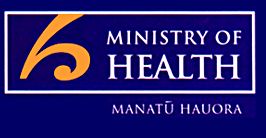 Code Mappings for Data Transfer Specification and Clinical Performance Indicator Data Format StandardVersion: 0.8Version HistoryTable of Contents1.	Purpose	42.	Definitions	43.	Specific Code Requirements	53.1	Smoking status ever recorded	53.2	Diabetes patients who have had an annual review in the last year	63.3	Diabetes ever recorded	63.4	Stroke ever recorded	93.5	Myocardial infarction ever recorded	123.6	Heart Failure ever recorded	153.7	CVD risk recorded in last 5 years	163.8	Diabetes patients with HbA1c test result of 8% or less in the last year	163.9	Ischaemic CVD ever recorded	173.10	Current smoker status recorded	273.11	Brief advice to stop smoking provided	283.12	Smoking cessation support or referral provided	294.	READ codes and terms mapped to SNOMED terms	31PurposeThe purpose of this document is to provide key stakeholders with the information pertaining to the specific READ codes and/or local codes (referred to as ZCPI codes) that will be captured in the Data Transfer Specification to then subsequently be used to populate the results for the queries outlined in the Clinical Performance Indicator (CPI) report.The CPI report is required to be submitted to the Ministry of Health on a quarterly frequency under the PHO Service Agreement between District Health Boards and Primary Health Organisations.Specific READ codes mapped to their SNOMED CT equivalents are listed at the end of the document for reference. DHBs and PHOs who have migrated their systems to SNOMED may now report using SNOMED instead of READ codes.SNOMED is a HISO endorsed standard for the health and disability sector. The new support for SNOMED in this document reflects DHB Operational Policy Framework requirement for SNOMED with all new investment in clinical information systems.In addition to the tables included here, complete READ to SNOMED and SNOMED to READ mapping tables are published by the Ministry of Health: http://www.health.govt.nz/nz-health-statistics/classification-and-terminology/new-zealand-snomed-ct-national-release-centre/snomed-ct-licensingDefinitionsSpecific Code RequirementsSmoking status ever recordedComplete table of all included READ codesComplete table of all included ZCPI CodesDiabetes patients who have had an annual review in the last yearDiabetes ever recordedComplete table of all included READ codesStroke ever recordedComplete table of all included READ codesMyocardial infarction ever recordedComplete table of all included READ codesHeart Failure ever recordedComplete table of all included READ codesCVD risk recorded in last 5 yearsDiabetes patients with HbA1c test result of 8% or less in the last yearIschaemic CVD ever recordedComplete table of all included READ codesCurrent smoker status recordedComplete table of all included READ codesComplete table of all included ZCPI CodesBrief advice to stop smoking providedComplete table of all included READ codesComplete table of all included ZCPI CodesSmoking cessation support or referral providedComplete table of all included ZCPI CodesREAD codes and terms mapped to SNOMED conceptsSmoking status ever recordedDiabetesStrokeMyocardial infarctionHeart failureIschaemic CVDCurrent smokerSmoking brief adviceSmoking cessation supportDateVersionAuthorDescriptionJanuary 20090.1Shane KerrFirst draft0.2Serena Curtis-LemueluReview0.3Shane KerrSecond draft0.4Shane KerrFormat changes0.5Serena Curtis-LemueluAddition 3.13 Current smoker status recordedJanuary 20100.6Natasha MarakuInclusion of new local codes pertaining to Phase 1 and 2 smoking indicatorsDecember 20150.7IPIF Project Team – MOHChanges to reflect discontinuation of the PHO Performance Programme and establishment of the Integrated Performance Incentive Framework (IPIF)Removal of code and mapping details that do not align with the Clinical Performance Indicator (CPI) report:Diabetes patients who have had a positive Microalbuminuria test in last 18 monthsMicroalbuminuria test and are on an ACE inhibitor or A2 receptor agonistStatins prescribed when CVD risk <=15%Removal of any duplicated fields which advise of DTS and CPI references (so that references appear once only)September 20170.8Alastair KenworthyJulia ScottAddition of mapped SNOMED codesDTSData Transfer SpecificationCPIClinical Performance IndicatorDFSData Format StandardDTS Query DescriptionTitle and description of query in the DTSDTS ReferenceLocation point in the DTSQuery DescriptionTitle and description of the query in the CPI DFSCPI DFS ReferenceLocation point in the CPI DFSREAD Codes IncludedList of READ codes that are required to be mapped to the query in the DTS and then used to calculate the value in the CPI report.  Where there are multiple sub-codes that map to a query, only the root code will be listed (the full table of codes that map to each query can be found in Section 3 of this document) READ Codes ExcludedWhere a root code is mapped to a query, but specific sub-codes (or sub-root codes) should not be mapped to the query, they will be listed hereZCPI Codes IncludedList of local codes that are required to be mapped to the query in the DTS and then used ot calculate the value in the CPI reportDTS Query DescriptionQuery value 1 – Smoking status ever recordedDTS ReferenceSection 6.12.3.1CPI Report Query DescriptionSmoking Status ever recordedCPI DFS ReferenceDHX-6, PRX-6 and PAX-2READ Codes IncludedRefer to table belowREAD Codes ExcludedExcluded codes are not present in tableZCPI Codes IncludedZPSA10, ZPSA20, ZPSA30, ZPSA31 and ZPSA32ZCPI Codes ExcludedNilREAD CodeCode Description1371Never smoked tobacco1372Trivial smoker - < 1 cig/day1373Light smoker - 1-9 cigs/day1374Moderate smoker - 10-19 cigs/d1375Heavy smoker - 20-39 cigs/day1376Very heavy smoker - 40+cigs/d1377Ex-trivial smoker (<1/day)1378Ex-light smoker (1-9/day)1379Ex-moderate smoker (10-19/day)137A.Ex-heavy smoker (20-39/day)137B.Ex-very heavy smoker (40+/day)137C.Keeps trying to stop smoking137F.Ex-smoker - amount unknown137G.Trying to give up smoking137H.Pipe smoker137J.Cigar smoker137K.Stopped smoking137L.Current non-smoker137M.Rolls own cigarettes137N.Ex pipe smoker137O.Ex cigar smoker137P.Cigarette smoker137Q.Smoking started137R.Current smoker137S.Ex smokerE2510Tobacco dependence-unspecifiedE2511Tobacco dependence-continuousE2512Tobacco dependence-episodicE2513Tobacco depend. - in remissionE251zTobacco dependence NOSZCPI CodeCode DescriptionZPSA10Current smoker NFDZPSA20Never smoked tobaccoZPSA30Ex Smoker NFDZPSA31Ex Smoker > 12 MonthsZPSA32Ex Smoker < 12 MonthsDTS Query DescriptionQuery value 2 – Diabetes patients who have had an annual review in the last yearDTS ReferenceSection 6.12.3.1CPI Report Query DescriptionDiabetes follow upCPI DFS ReferenceDHX-12, PRX-12 and PAX-8READ Codes IncludedN/aREAD Codes ExcludedN/aZCPI Codes IncludedN/aZCPI Codes ExcludedN/aDTS Query DescriptionQuery value 3 – A Diabetes code ever recorded against the patientDTS ReferenceSection 6.12.3.1CPI Report Query DescriptionDiabetes ever recordedCPI DFS ReferenceDHX-11, PRX-11 and PAX-7READ Codes IncludedC10.. (root)READ Codes ExcludedC10A. (root) and C10B. (root)ZCPI Codes IncludedN/aZCPI Codes ExcludedN/aREAD CodeCode DescriptionC10..Diabetes mellitusC100.Diab.mell. - no complicationC1000Diab.mell.no comp. - juvenileC1001Diab.mell.no comp. - adultC100zDiab.mell.no comp. - onset NOSC101.Diab.mell.with ketoacidosisC1010Diab.mell.+ketoacid - juvenileC1011Diab.mell.+ketoacid - adultC101yOth specfd diab mel+ketoacidosC101zDiab.mell.+ketoacid -onset NOSC102.Diab.mell. + hyperosmolar comaC1020Diab.mell+hyperosm.coma-juveniC1021Diab.mell.+hyperosm.coma-adultC102zDiabetes+hyperosmolar coma NOSC103.Diab.mell. + ketoacidotic comaC1030Diab.mell.+ketoac coma-juvenilC1031Diab.mell.+ketoac coma - adultC103yOth specif diab mell with comaC103zDiab.mell.+ketoac coma NOSC104.Diab.mell. with nephropathyC1040Diab.mell.+nephrop - juvenileC1041Diab.mell.+nephropathy - adultC104yOth specfd diab mel+renal compC104zDiab.mell.+nephropathy NOSC105.Diab.mell.+ eye manifestationC1050Diab.mell.+eye manif -juvenileC1051Diab.mell.+eye manif - adultC105yOth specfd diab mel+ophth compC105zDiab.mell.+eye manif NOSC106.Diab.mell. with neuropathyC1060Diab.mell.+neuropathy-juvenileC1061Diab.mell.+neuropathy - adultC106yOth specf diab mel+neuro compsC106zDiab.mell.+neuropathy NOSC107.Diab.mell.+periph.circul.disC1070Diab.+periph.circ.dis-juvenileC1071Diab.+periph.circ.dis.-adultC1072Diabetic gangrene - adultC1073IDDM periph circulatory disordC1074NIDDM periph circulat disordC107yOth spcf diab mel+per circ cmpC107zDiab.+periph.circ.disease NOSC108.Insulin depnd diabetes melitusC1080Insuln-dep diab mel+renal compC1081Insul-dep diab mel+ophth compsC1082Insul-dep diab mel+neuro compsC1083Insul dep diab mel+multi compsC1084Unstab insul depend diab mellC1085Insul depen diab mel+ulcerC1086Insulin depen diab mel+gangrenC1087Insul-depend diab mell+retinopC1088Insul dep diab mell-poor contrC1089Insulin dep diabet adult onsetC108yOth specf diab mel+multip compC108zUnspecifd diab mel+multip compC109.Non-ins-dep diabetes mellitusC1090Non-ins-dp diab mel+renal compC1091Non-ins-dp diab mel+ophth compC1092Non-ins-dp diab mel+neuro compC1093Non-ins-dp diab mel+multi compC1094Non-insul depen diab mel+ulcerC1095Non-insulin dep diab mell+gangC1096Non-insul dep diab mel+retinopC1097Non-insul dep diab-poor contrC10y.Diab.mell.+other manifestationC10y0Diab.mell.+oth manif.-juvenileC10y1Diab.mell.+other manif. -adultC10yyOth spec diab mel+oth spec cmpC10yzDiab.mell.+other manifest NOSC10z.Diab.mell. + unspec compC10z0Diab.mell.+comp NOS - juvenileC10z1Diab.mell.+comp NOS - adultC10zyOth specf diab mel+unspec compC10zzDiab.mell. + unspec comp NOSDTS Query DescriptionQuery value 4 – A Stroke code ever recorded against the patientDTS ReferenceSection 6.12.3.1CPI Report Query DescriptionStroke ever recordedCPI DFS ReferenceDHX-14, PRX-14 and PAX-10READ Codes IncludedG6… (root)READ Codes ExcludedG60.. (sub-root); G61.. (sub-root); G62.. (sub-root); G669.; G6731; G674. (sub-root); G675. and G676. (sub-root)ZCPI Codes IncludedN/aZCPI Codes ExcludedN/aREAD CodeCode DescriptionG6...Cerebrovascular diseaseG63..Precerebral arterial occlusionG630.Basilar artery occlusionG631.Carotid artery occlusionG632.Vertebral artery occlusionG633.Multip/bilat.precereb.art.occ.G634.Carotid artery stenosisG63y.Other precerebral artery occl.G63y0Cerebr infct/throm/precere artG63y1Cerebr infct/embol/precere artG63z.Precerebral artery occlus. NOSG64..Cerebral arterial occlusionG640.Cerebral thrombosisG6400Cerebr infct/throm/cerebrl artG641.Cerebral embolismG6410Cerebr infct/embol/cerebrl artG64z.Cerebral infarction NOSG64z0Brainstem infarctionG64z1Wallenberg syndromeG64z2Left sided cerebral infarctionG64z3Right sided cerebral infarctG65..Transient cerebral ischaemiaG650.Basilar artery syndromeG651.Vertebral artery syndromeG6510Vertebro-basilar artery syndrmG652.Subclavian steal syndromeG653.Carotid artery syn hemisphericG654.Multi&bilat precerebrl art synG655.Transient global amnesiaG65y.Other transient cerebral isch.G65z.Transient cerebral ischaem.NOSG65z0Impending CVAG65z1Intermittent CVAG65zzTransient cerebral ischaem.NOSG66..Stroke/CVA unspecifiedG660.Middle cerebral artery syndrmG661.Anterior cerebral artery synG662.Posterior cerebral artery synG663.Brain stem stroke syndromeG664.Cerebellar stroke syndromeG665.Pure motor lacunar syndromeG666.Pure sensory lacunar syndromeG667.Left sided CVAG668.Right sided CVAG67..Other cerebrovascular diseaseG670.Cerebral atherosclerosisG671.Generalised isch.CV dis.NOSG6710Acute cerebrovasc.insuffic.NOSG6711Chronic cerebral ischaemiaG671zGeneralised isch.CV dis.NOSG672.Hypertensive encephalopathyG673.Cerebral aneurysm, nonrupturedG6730Dissection/cerebr arts,nonruptG677.Oc/st cere art,n rslt cer inftG6770Occlusn+stenos/midl cerebr artG6771Occlusn+stenos/anter cereb artG6772Occlusn+stenos/post cerebr artG6773Occlusn+stenos/cerebellar artG6774Occl/sten/mult+bilat cereb artG67y.Other cerebrovascular dis OSG67z.Other cerebrovasc.disease NOSG68..Cerebrovasc.dis.-late effectsG680.Sequel/subarachnoid haemorrhagG681.Seq/intracerebral haemorrhageG682.Seq/oth nontraum intrcran haemG683.Sequelae/cerebral infarctionG68W.Seql/o+unspcf cerebvasc disG68X.Seql/strok,n spc/h'm,infarcG6W..Cer inf,un oc/st precer artG6X..Cereb in/uns oc,stn/cereb aG6y..Cerebrovascular disease OSG6z..Cerebrovascular disease NOSDTS Query DescriptionQuery value 5 – A Myocardial Infarction code ever recorded against the patientDTS ReferenceSection 6.12.3.1CPI Report Query DescriptionMyocardial infarction ever recordedCPI DFS ReferenceDHX-15, PRX-15 and PAX-11READ Codes IncludedG3… (root)READ Codes ExcludedN/aZCPI Codes IncludedN/aZCPI Codes ExcludedN/aREAD CodeCode DescriptionG30..Acute myocardial infarctionG300.Acute anterolateral infarctionG301.Anterior myocard. infarct OSG3010Acute anteroapical infarctionG3011Acute anteroseptal infarctionG301zAnterior myocard.infarct NOSG302.Acute inferolateral infarctionG303.Acute inferoposterior infarctG304.Posterior myocard.infarct NOSG305.Lateral myocardial infarct NOSG306.True posterior myocard.infarctG307.Acute subendocardial infarctG308.Inferior myocard. infarct NOSG30X.Ac transmur MI unspec siteG30y.Other acute myocardial infarctG30y0Acute atrial infarctionG30y1Acute papillary muscle infarctG30y2Acute septal infarctionG30yzOther acute myocardial inf.NOSG30z.Acute myocardial infarct. NOSG31..Other acute/subacute IHDG310.Postmyocardial infarct. syndr.G311.Preinfarction syndromeG3110Myocardial infarction abortedG311zPreinfarction syndrome NOSG312.Coron thromb/not result in MIG31y.Other acute/subacute IHDG31y0Acute coronary insufficiencyG31y1Microinfarction of heartG31y2Subendocardial ischaemiaG31yzOther acute/subacute IHD NOSG32..Old myocardial infarctionG33..Angina pectorisG330.Angina decubitusG3300Nocturnal anginaG330zAngina decubitus NOSG331.Prinzmetal's anginaG33z.Angina pectoris NOSG33z0Status anginosusG33z1StenocardiaG33z2Syncope anginosaG33z3Angina on effortG33zzAngina pectoris NOSG34..Other chr.ischaemic heart dis.G340.Coronary atherosclerosisG3400Single coronary vessel diseaseG3401Double coronary vessel diseaseG341.Aneurysm of heartG3410Ventricular cardiac aneurysmG3411Other cardiac wall aneurysmG3412Aneurysm of coronary vesselsG3413Acquired A-V fistula of heartG341zAneurysm of heart NOSG342.Atherosclerotic cardiovasc disG343.Ischaemic cardiomyopathyG344.Silent myocardial ischaemiaG34y.Other specif. chronic IHDG34y0Chronic coronary insufficiencyG34y1Chronic myocardial ischaemiaG34yzOther specif.chronic IHD NOSG34z.Other chronic IHD NOSG35..Subseqnt myocardial infarctionG350.Subsqnt myocrd infarc/ant wallG351.Subsqnt myocrd infarc/inf wallG353.Subseq myo infarct other sitesG35X.Subseq MI of unspec siteG36..Certain curnt comp fol acut MIG360.Haempericrd/cur comp fol ac MIG361.Atrl sept def/c comp fol ac MIG362.Vent sep def/c comp fol ac MIG363.Rup cd w w't h'mpc/cmp f ac MIG364.Rp chord tend/c cmp fol ac MIG365.Rp papilr musc/c cmp fol ac MIG366.Thrm/atr,au ap&vnt/c cp f a MIG37..Cardiac syndrome XG3y..Ischaemic heart disease OSG3z..Ischaemic heart disease NOSDTS Query DescriptionQuery value 6 – A Heart Failure code ever recorded against the patientDTS ReferenceSection 6.12.3.1CPI Report Query DescriptionHeart failure ever recordedCPI DFS ReferenceDHX-16, PRX-16 and PAX-12READ Codes IncludedG58.. (root) and G5y.. (root)READ Codes ExcludedG5y7.; G5y8.; G5y9. and G5yA.ZCPI Codes IncludedN/aZCPI Codes ExcludedN/aREAD CodeCode DescriptionG58..Heart failureG580.Congestive heart failureG5800Acute congestive heart failureG5801Chroncongestive heart failureG5802Decompensated cardiac failureG5803Compensated cardiac failureG581.Left ventricular failureG5810Acute left ventricular failureG582.Acute heart failureG58z.Heart failure NOSG5y..Heart disease OSG5y0.Myocarditis NOSG5y1.Myocardial degenerationG5y2.Cardiovasc. arterioscl. unspecG5y3.CardiomegalyG5y30Atrial dilatationG5y31Ventricular dilatationG5y32Cardiac dilatation NOSG5y33Atrial hypertrophyG5y34Ventricular hypertrophyG5y35Cardiac hypertrophy NOSG5y3zCardiomegaly NOSG5y4.Post cardiac opn.function distG5y40Postcardiotomy syndromeG5y4zPost cardiac op.heart fail NOSG5y5.Rupture of chordae tendinaeG5y6.Rupture of papillary muscleG5yX.Cardiovasc disease,unspecifG5yy.Other ill-defined heart dis.G5yy0Papillary muscle atrophyG5yy1Papillary muscle degenerationG5yy2Papillary muscle dysfunctionG5yy3Papillary muscle scarringG5yy4Papillary muscle disorder NOSG5yy5Hyperkinetic heart diseaseG5yy6Atrial thrombosisG5yyzOther ill-def. heart dis. NOSG5yz.Other heart disease NOSG5z..Heart disease NOSDTS Query DescriptionQuery value 7 – A CVD risk recorded in the last 5 years against the patientDTS ReferenceSection 6.12.3.1CPI Report Query DescriptionCVD risk recorded in the last 5 yearsCPI DFS ReferenceDHX-18, PRX-18 and PAX-14READ Codes IncludedN/aREAD Codes ExcludedN/aZCPI Codes IncludedN/aZCPI Codes ExcludedN/aDTS Query DescriptionQuery value 10 – Diabetes patients with HbA1C test result of 8% or less OR 64 mmol/mol or less in the last yearDTS ReferenceSection 6.12.3.1CPI Report Query DescriptionDiabetes patients with HbA1c test result less than 64mmol/mol (8%)CPI DFS ReferenceDHX-13, PRX-13 and PAX-9READ Codes IncludedN/aREAD Codes ExcludedN/aZCPI Codes IncludedN/aZCPI Codes ExcludedN/aDTS Query DescriptionQuery value 13 – Ischaemic CVD event ever recordedDTS ReferenceSection 6.12.3.1CPI Report Query DescriptionIschaemic CVD ever recordedCPI DFS ReferenceDHX-17, PRX-17 and PAX-13READ Codes IncludedG3… (root); G58.. (root); G5y.. (root); G6… (root); G70.. (root); G71.. (root); G72.. (root); G73.. (root); 792.. (root) and 7A204READ Codes ExcludedG5y7.; G5y8.; G5y9.; G5yA.; G60.. (sub-root); G61.. (sub-root); G61.. (sub-root); G62.. (sub-root); G669.; G6731; G674. (sub-root); G675.; G676. (sub-root); G717.; G730. (sub-root); G731. (sub-root); G73y2; G73y4; G73y5; G73y6; G73y7; G73y8 and G73yZ ZCPI Codes IncludedN/aZCPI Codes ExcludedN/aREAD CodeCode DescriptionG3...Ischaemic heart diseaseG30..Acute myocardial infarctionG300.Acute anterolateral infarctionG301.Anterior myocard. infarct OSG3010Acute anteroapical infarctionG3011Acute anteroseptal infarctionG301zAnterior myocard.infarct NOSG302.Acute inferolateral infarctionG303.Acute inferoposterior infarctG304.Posterior myocard.infarct NOSG305.Lateral myocardial infarct NOSG306.True posterior myocard.infarctG307.Acute subendocardial infarctG308.Inferior myocard. infarct NOSG30X.Ac transmur MI unspec siteG30y.Other acute myocardial infarctG30y0Acute atrial infarctionG30y1Acute papillary muscle infarctG30y2Acute septal infarctionG30yzOther acute myocardial inf.NOSG30z.Acute myocardial infarct. NOSG31..Other acute/subacute IHDG310.Postmyocardial infarct. syndr.G311.Preinfarction syndromeG3110Myocardial infarction abortedG311zPreinfarction syndrome NOSG312.Coron thromb/not result in MIG31y.Other acute/subacute IHDG31y0Acute coronary insufficiencyG31y1Microinfarction of heartG31y2Subendocardial ischaemiaG31yzOther acute/subacute IHD NOSG32..Old myocardial infarctionG33..Angina pectorisG330.Angina decubitusG3300Nocturnal anginaG330zAngina decubitus NOSG331.Prinzmetal's anginaG33z.Angina pectoris NOSG33z0Status anginosusG33z1StenocardiaG33z2Syncope anginosaG33z3Angina on effortG33zzAngina pectoris NOSG34..Other chr.ischaemic heart dis.G340.Coronary atherosclerosisG3400Single coronary vessel diseaseG3401Double coronary vessel diseaseG341.Aneurysm of heartG3410Ventricular cardiac aneurysmG3411Other cardiac wall aneurysmG3412Aneurysm of coronary vesselsG3413Acquired A-V fistula of heartG341zAneurysm of heart NOSG342.Atherosclerotic cardiovasc disG343.Ischaemic cardiomyopathyG344.Silent myocardial ischaemiaG34y.Other specif. chronic IHDG34y0Chronic coronary insufficiencyG34y1Chronic myocardial ischaemiaG34yzOther specif.chronic IHD NOSG34z.Other chronic IHD NOSG35..Subseqnt myocardial infarctionG350.Subsqnt myocrd infarc/ant wallG351.Subsqnt myocrd infarc/inf wallG353.Subseq myo infarct other sitesG35X.Subseq MI of unspec siteG36..Certain curnt comp fol acut MIG360.Haempericrd/cur comp fol ac MIG361.Atrl sept def/c comp fol ac MIG362.Vent sep def/c comp fol ac MIG363.Rup cd w w't h'mpc/cmp f ac MIG364.Rp chord tend/c cmp fol ac MIG365.Rp papilr musc/c cmp fol ac MIG366.Thrm/atr,au ap&vnt/c cp f a MIG37..Cardiac syndrome XG3y..Ischaemic heart disease OSG3z..Ischaemic heart disease NOSG58..Heart failureG580.Congestive heart failureG5800Acute congestive heart failureG5801Chroncongestive heart failureG5802Decompensated cardiac failureG5803Compensated cardiac failureG581.Left ventricular failureG5810Acute left ventricular failureG582.Acute heart failureG58z.Heart failure NOSG5y..Heart disease OSG5y0.Myocarditis NOSG5y1.Myocardial degenerationG5y2.Cardiovasc. arterioscl. unspecG5y3.CardiomegalyG5y30Atrial dilatationG5y31Ventricular dilatationG5y32Cardiac dilatation NOSG5y33Atrial hypertrophyG5y34Ventricular hypertrophyG5y35Cardiac hypertrophy NOSG5y3zCardiomegaly NOSG5y4.Post cardiac opn.function distG5y40Postcardiotomy syndromeG5y4zPost cardiac op.heart fail NOSG5y5.Rupture of chordae tendinaeG5y6.Rupture of papillary muscleG5yX.Cardiovasc disease,unspecifG5yy.Other ill-defined heart dis.G5yy0Papillary muscle atrophyG5yy1Papillary muscle degenerationG5yy2Papillary muscle dysfunctionG5yy3Papillary muscle scarringG5yy4Papillary muscle disorder NOSG5yy5Hyperkinetic heart diseaseG5yy6Atrial thrombosisG5yyzOther ill-def. heart dis. NOSG5yz.Other heart disease NOSG5z..Heart disease NOSG6...Cerebrovascular diseaseG63..Precerebral arterial occlusionG630.Basilar artery occlusionG631.Carotid artery occlusionG632.Vertebral artery occlusionG633.Multip/bilat.precereb.art.occ.G634.Carotid artery stenosisG63y.Other precerebral artery occl.G63y0Cerebr infct/throm/precere artG63y1Cerebr infct/embol/precere artG63z.Precerebral artery occlus. NOSG64..Cerebral arterial occlusionG640.Cerebral thrombosisG6400Cerebr infct/throm/cerebrl artG641.Cerebral embolismG6410Cerebr infct/embol/cerebrl artG64z.Cerebral infarction NOSG64z0Brainstem infarctionG64z1Wallenberg syndromeG64z2Left sided cerebral infarctionG64z3Right sided cerebral infarctG65..Transient cerebral ischaemiaG650.Basilar artery syndromeG651.Vertebral artery syndromeG6510Vertebro-basilar artery syndrmG652.Subclavian steal syndromeG653.Carotid artery syn hemisphericG654.Multi&bilat precerebrl art synG655.Transient global amnesiaG65y.Other transient cerebral isch.G65z.Transient cerebral ischaem.NOSG65z0Impending CVAG65z1Intermittent CVAG65zzTransient cerebral ischaem.NOSG66..Stroke/CVA unspecifiedG660.Middle cerebral artery syndrmG661.Anterior cerebral artery synG662.Posterior cerebral artery synG663.Brain stem stroke syndromeG664.Cerebellar stroke syndromeG665.Pure motor lacunar syndromeG666.Pure sensory lacunar syndromeG667.Left sided CVAG668.Right sided CVAG67..Other cerebrovascular diseaseG670.Cerebral atherosclerosisG671.Generalised isch.CV dis.NOSG6710Acute cerebrovasc.insuffic.NOSG6711Chronic cerebral ischaemiaG671zGeneralised isch.CV dis.NOSG672.Hypertensive encephalopathyG673.Cerebral aneurysm, nonrupturedG6730Dissection/cerebr arts,nonruptG677.Oc/st cere art,n rslt cer inftG6770Occlusn+stenos/midl cerebr artG6771Occlusn+stenos/anter cereb artG6772Occlusn+stenos/post cerebr artG6773Occlusn+stenos/cerebellar artG6774Occl/sten/mult+bilat cereb artG67y.Other cerebrovascular dis OSG67z.Other cerebrovasc.disease NOSG68..Cerebrovasc.dis.-late effectsG680.Sequel/subarachnoid haemorrhagG681.Seq/intracerebral haemorrhageG682.Seq/oth nontraum intrcran haemG683.Sequelae/cerebral infarctionG68W.Seql/o+unspcf cerebvasc disG68X.Seql/strok,n spc/h'm,infarcG6W..Cer inf,un oc/st precer artG6X..Cereb in/uns oc,stn/cereb aG6y..Cerebrovascular disease OSG6z..Cerebrovascular disease NOSG70..AtherosclerosisG700.Aortic atherosclerosisG701.Renal artery atherosclerosisG702.Extremity artery atheromaG7020Monckeberg's medial sclerosisG702zExtremity artery atheroma NOSG70y.Other specif. artery atheromaG70z.Arteriosclerotic vasc.dis.NOSG71..Aortic aneurysmG710.Dissecting aortic aneurysmG711.Thorac.aortic aneurysm+ruptureG712.Thorac.aortic aneurysm-no ruptG713.Abdom.aortic aneurysm+ruptureG714.Abdom.aortic aneurysm-no rupt.G715.Ruptured aortic aneurysm NOSG7150Thoracoabdo aort aneurysm,ruptG716.Aortic aneurysm+no rupture NOSG7160Thoracoab aor aneur,w o m/ruptG718.Leaking abdom aortic aneurysmG71z.Aortic aneurysm NOSG72..Other aneurysmG720.Aneurysm of artery of armG7200Aneurysm of brachial arteryG7201Aneurysm of radial arteryG7202Aneurysm of ulnar arteryG720zAneurysm of arm artery NOSG721.Aneurysm of renal arteryG722.Aneurysm of iliac arteryG7220Aneurysm of common iliac art.G7221Aneurysm of ext.iliac arteryG7222Aneurysm of int.iliac arteryG722zAneurysm of iliac artery NOSG723.Aneurysm of leg arteryG7230Aneurysm of femoral arteryG7231Aneurysm of popliteal arteryG7232Aneurysm of ant.tibial arteryG7233Aneurysm of dorsalis pedis artG7234Aneurysm of post.tibial arteryG723zAneurysm of leg artery NOSG72y.Aneurysm of other arteryG72y0Aneurysm of common carotid artG72y1Aneurysm of ext.carotid arteryG72y2Aneurysm of int.carotid arteryG72y3Aneurysm of neck artery NOSG72y4Aneurysm of subclavian arteryG72y5Aneurysm of splenic arteryG72y6Aneurysm of axillary arteryG72y7Aneurysm of coeliac arteryG72y8Aneurysm of sup.mesenteric artG72y9Aneurysm of inf.mesenteric artG72yAAneurysm of hepatic arteryG72yBAneurysm of other visceral artG72yzOther aneurysm NOSG72z.Aneurysm NOSG73..Other peripheral vascular dis.G732.Peripheral gangreneG7320Gangrene of toeG7321Gangrene of footG7322Gangrene of fingerG7323Gangrene of thumbG7324Gangrene of handG73y.Other spec.periph.vasc.diseaseG73y0Diabetic peripheral angiopathyG73y1Periph.angiopathy,dis.EC NOSG73z.Peripheral vascular dis. NOSG73z0Intermittent claudicationG73z1Spasm of peripheral arteryG73zzPeripheral vasc.disease NOS7920Saphen v graft repl coronary a7921Other autograft rep coronary a7922Allograft replac coronary art7923Prosth replac coronary artery7924Revision bypass coronary art7925Connct mammary to coronary art7926Connect oth thor art coron art7927Other open ops coronary artery7928Translum balloon angiop coro a7929Other therap TL coronary a ops79200Saphen v graft repl 1 cor art79201Saphen v graft repl 2 cor art79202Saphen v graft repl 3 cor art79203Saphen v graft repl 4+ cor art79210Autograft rep 1 coronary a NEC79211Autograft rep 2 coronary a NEC79212Autograft rep 3 coronary a NEC79213Autogr repl 4+ coronary a NEC79220Allograft replac 1 coronary a79221Allograft replac 2 coronary a79222Allograft replac 3 coronary a79223Allograft replac 4+ coronary a79230Prosth replac 1 coronary art79231Prosth replac 2 coronary art79232Prosth replac 3 coronary art79233Prosth replac 4+ coronary art79240Revision bypass 1 coronary art79241Revision bypass 2 coronary art79242Revision bypass 3 coronary art79243Revision bypass 4 coronary art79244Rev conn thoracic to coronary79245Rev implant thorac a in heart79250Double anast mamm/coronary art79251Doub implant mamm/coronary art79252Sing anast mamm l ant desc cor79253Single anast mamm/coronary NEC79254Single implant mamm/coronary a79260Double anast thor/cor art NEC79261Double implant thor/cor a NEC79262Single anast thor/cor art NEC79263Single implant thor/cor a NEC79270Repair A/V fistula coronary a79271Repair aneurysm coronary art79272Transec musc bridge coronary a79273Transposition coronary art NEC79274Exploration of coronary artery79275Open angioplasty coronary art79280Percut balloon angiopl 1 cor a79281PC balloon angiopl mult cor ar79282PC balloon angiopl cor a graft79290PC TL laser coronary angioplas79291Streptok PC TL cor thrombolys79292PC TL inj therap sub cor a NEC79293Rotary coronary angioplasty792..Coronary artery operations7920ySaph vein graft repl cor a OS7920zSaph vein graft repl cor a NOS7921yOther autograft repl cor a OS7921zOther autograft repl cor a NOS7922yAllograft replac coronary a OS7922zAllograft replac coronry a NOS7923yProsth replac coronary art OS7923zProsth replac coronary art NOS7924yRevision bypass coronary a OS7924zRevision bypass coronary a NOS7925yConnect mammary coronary a OS7925zConnect mammary coronary NOS7926yConnect oth thor/coron art OS7926zConnect oth thor/coron art NOS7927yOther open op coronary art OS7927zOther open op coronary art NOS7928yTL balloon angiopl coron a OS7928zTL balloon angiopl coron a NOS7929yOth ther TL coronary a op OS7929zOth ther TL coronary a op NOS792A.Diagn translum coron art ops792A0Percutan translumin angioscopy792AyDiagn translum cor art op OS792AzDiagn translum cor art op NOS792B.Repair of coronary artery NEC792B0Endarterectomy coronary a NEC792ByRepair of coronary artery OS792BzRepair of coronary artery NOS792C.Other replacement coronary art792C0Repl coronary a multip methods792CyReplacement coronary artery OS792CzReplacement coronary art NOS792D.Other bypass coronary artery792DyOther bypass coronary art OS792DzOther bypass coronary art NOS792y.Coronary artery operations OS792z.Coronary artery operations NOS7A204Endarterectomy carotid art NECDTS Query DescriptionQuery value 13– Smoking status ever recordedDTS ReferenceSection 6.12.3.1CPI Report Query DescriptionCurrent smoking status recordedCPI DFS ReferenceDHX-7, PRX-7 and PAX-3READ Codes IncludedRefer to table belowREAD Codes ExcludedZCPI Codes IncludedZPSA10ZCPI Codes ExcludedN/aREAD CodeCode Description1372Trivial smoker - < 1 cig/day1373Light smoker - 1-9 cigs/day1374Moderate smoker - 10-19 cigs/d1375Heavy smoker - 20-39 cigs/day1376Very heavy smoker - 40+cigs/d137G.Trying to give up smoking137H.Pipe smoker137J.Cigar smoker137M.Rolls own cigarettes137P.Cigarette smoker137Q.Smoking started137R.Current smokerE2510Tobacco dependence-unspecifiedE2511Tobacco dependence-continuousE2512Tobacco dependence-episodicE251zTobacco dependence NOSZCPI CodeCode DescriptionZPSA10Current smoker NFDDTS Query DescriptionQuery value 14– Smoking brief advice or cessation support activity has been undertaken with the patient in the last 12 monthsDTS ReferenceSection 6.12.3.1CPI Report Query DescriptionBrief advice to stop smokingCPI DFS ReferenceDHX-9, PRX-9 and PAX-15READ Codes Included6791.00READ Codes ExcludedZCPI Codes IncludedZPSB10, ZPSC10, ZPSC20, ZPSC30 and ZPSC90ZCPI Codes ExcludedN/aREAD CodeCode Description6791.00Health ed. - smokingZCPI CodeCode DescriptionZPSB10Brief smoking cessation advice was givenZPSC10Referral to smoking cessation supportZPSC20Prescribed smoking cessation medicationZPSC30Provided smoking cessation behavioural supportZPSC90Patient refused smoking cessation supportDTS Query DescriptionQuery value 14– Smoking brief advice or cessation support activity has been undertaken with the patient in the last 12 monthsDTS ReferenceSection 6.12.3.1CPI Report Query DescriptionSmoking cessation support or referralCPI DFS ReferenceDHX-20, PRX-20 and PAX-6READ Codes IncludedN/aREAD Codes ExcludedN/aZCPI Codes IncludedZPSC10, ZPSC20 and ZPSC30 ZCPI Codes ExcludedN/aZCPI CodeCode DescriptionZPSC10Referral to smoking cessation supportZPSC20Prescribed smoking cessation medicationZPSC30Provided smoking cessation behavioural supportREAD codeREAD termSNOMED concept idSNOMED preferred term1371.Never smoked tobacco266919005Never smoked tobacco1372.Trivial smoker - < 1 cig/day266920004Trivial cigarette smoker (less than one cigarette/day)1373.Light smoker - 1-9 cigs/day160603005Light cigarette smoker (1-9 cigs/day)1374.Moderate smoker - 10-19 cigs/d160604004Moderate cigarette smoker (10-19 cigs/day)1375.Heavy smoker - 20-39 cigs/day160605003Heavy cigarette smoker (20-39 cigs/day)1376.Very heavy smoker - 40+cigs/d160606002Very heavy cigarette smoker (40+ cigs/day)1377.Ex-trivial smoker (<1/day)266921000Ex-trivial cigarette smoker (<1/day)1378.Ex-light smoker (1-9/day)266922007Ex-light cigarette smoker (1-9/day)1379.Ex-moderate smoker (10-19/day)266923002Ex-moderate cigarette smoker (10-19/day)137A.Ex-heavy smoker (20-39/day)266924008Ex-heavy cigarette smoker (20-39/day)137B.Ex-very heavy smoker (40+/day)266925009Ex-very heavy cigarette smoker (40+/day)137C.Keeps trying to stop smoking160612007Keeps trying to stop smoking137F.Ex-smoker - amount unknown266928006Ex-cigarette smoker amount unknown137G.Trying to give up smoking160616005Trying to give up smoking137H.Pipe smoker82302008Pipe smoker137J.Cigar smoker59978006Cigar smoker137K.Stopped smoking160617001Stopped smoking137L.Current non-smoker160618006Current non-smoker137M.Rolls own cigarettes160619003Rolls own cigarettes137N.Ex pipe smoker160620009Ex-pipe smoker137O.Ex cigar smoker160621008Ex-cigar smoker137P.Cigarette smoker65568007Cigarette smoker137Q.Smoking started266929003Smoking started137R.Current smoker77176002Smoker137S.Ex smoker8517006Ex-smokerE2510Tobacco dependence-unspecified89765005Tobacco dependence syndromeE2511Tobacco dependence-continuous191887008Tobacco dependence, continuousE2512Tobacco dependence-episodic191888003Tobacco dependence, episodicE2513Tobacco depend. - in remission191889006Tobacco dependence in remissionE251zTobacco dependence NOS89765005Tobacco dependence syndromeZPSA10Current smoker NFD77176002SmokerZPSA20Never smoked tobacco266919005Never smoked tobaccoZPSA30Ex Smoker NFD8517006Ex-smokerZPSA31Ex smoker > 12 months48031000119106Ex-smoker for more than 1 yearZPSA32Ex smoker < 12 monthsNew conceptEx smoker < 12 monthsREAD codeREAD termSNOMED concept idSNOMED preferred termC10..Diabetes mellitus73211009Diabetes mellitusC100.Diab.mell. - no complication73211009Diabetes mellitusC1000Diab.mell.no comp. - juvenile46635009Type 1 diabetes mellitusC1001Diab.mell.no comp. - adult111552007Diabetes mellitus without complicationC100zDiab.mell.no comp. - onset NOS73211009Diabetes mellitusC101.Diab.mell.with ketoacidosis420422005Diabetic ketoacidosisC1010Diab.mell.+ketoacid - juvenile420270002Ketoacidosis in type 1 diabetes mellitusC1011Diab.mell.+ketoacid - adult421750000Ketoacidosis in type 2 diabetes mellitusC101yOth specfd diab mel+ketoacidos420422005Diabetic ketoacidosisC101zDiab.mell.+ketoacid -onset NOS420422005Diabetic ketoacidosisC102.Diab.mell. + hyperosmolar coma422126006Diabetes mellitus with hyperosmolar comaC1020Diab.mell+hyperosm.coma-juveni190330002Type 1 diabetes mellitus with hyperosmolar comaC1021Diab.mell.+hyperosm.coma-adult190331003Type 2 diabetes mellitus with hyperosmolar comaC102zDiabetes+hyperosmolar coma NOS422126006Diabetes mellitus with hyperosmolar comaC103.Diab.mell. + ketoacidotic coma26298008Diabetic coma with ketoacidosisC1030Diab.mell.+ketoac coma-juvenil421075007Ketoacidotic coma in type 1 diabetes mellitusC1031Diab.mell.+ketoac coma - adult421847006Ketoacidotic coma in type 2 diabetes mellitusC103yOth specif diab mell with coma73211009Diabetes mellitusC103zDiab.mell.+ketoac coma NOS420422005Diabetic ketoacidosisC104.Diab.mell. with nephropathy127013003Diabetic renal diseaseC1040Diab.mell.+nephrop - juvenile421893009Renal disorder associated with type 1 diabetes mellitusC1041Diab.mell.+nephropathy - adult420279001Renal disorder due to type 2 diabetes mellitusC104yOth specfd diab mel+renal comp127013003Diabetic renal diseaseC104zDiab.mell.+nephropathy NOS127013003Diabetic renal diseaseC105.Diab.mell.+ eye manifestation25093002Diabetic oculopathyC1050Diab.mell.+eye manif -juvenile421165007Diabetic oculopathy associated with type 1 diabetes mellitusC1051Diab.mell.+eye manif - adult422099009Diabetic oculopathy associated with type 2 diabetes mellitusC105yOth specfd diab mel+ophth comp25093002Diabetic oculopathyC105zDiab.mell.+eye manif NOS25093002Diabetic oculopathyC106.Diab.mell. with neuropathy422088007Neurologic disorder associated with diabetes mellitusC1060Diab.mell.+neuropathy-juvenile421468001Neurological disorder associated with type 1 diabetes mellitusC1061Diab.mell.+neuropathy - adult421326000Neurologic disorder associated with type 2 diabetes mellitusC106yOth specf diab mel+neuro comps422088007Neurologic disorder associated with diabetes mellitusC106zDiab.mell.+neuropathy NOS422088007Neurologic disorder associated with diabetes mellitusC107.Diab.mell.+periph.circul.dis421895002Peripheral circulatory disorder associated with diabetes mellitusC1070Diab.+periph.circ.dis-juvenile421365002Peripheral circulatory disorder associated with type 1 diabetes mellitusC1071Diab.+periph.circ.dis.-adult422166005Peripheral circulatory disorder associated with type 2 diabetes mellitusC1072Diabetic gangrene - adult421631007Gangrene associated with type 2 diabetes mellitusC1073IDDM periph circulatory disord421365002Peripheral circulatory disorder associated with type 1 diabetes mellitusC1074NIDDM periph circulat disord422166005Peripheral circulatory disorder associated with type 2 diabetes mellitusC107yOth spcf diab mel+per circ cmp421895002Peripheral circulatory disorder associated with diabetes mellitusC107zDiab.+periph.circ.disease NOS421895002Peripheral circulatory disorder associated with diabetes mellitusC108.Insulin depnd diabetes melitus46635009Type 1 diabetes mellitusC1080Insuln-dep diab mel+renal comp421893009Renal disorder associated with type 1 diabetes mellitusC1081Insul-dep diab mel+ophth comps421165007Diabetic oculopathy associated with type 1 diabetes mellitusC1082Insul-dep diab mel+neuro comps421468001Neurological disorder associated with type 1 diabetes mellitusC1083Insul dep diab mel+multi comps422228004Multiple complications of type 1 diabetes mellitusC1084Unstab insul depend diab mell290002008Brittle type 1 diabetes mellitusC1085Insul depen diab mel+ulcer190368000Type 1 diabetes mellitus with ulcerC1086Insulin depen diab mel+gangren190369008Type 1 diabetes mellitus with gangreneC1087Insul-depend diab mell+retinop420789003Diabetic retinopathy associated with type 1 diabetes mellitusC1088Insul dep diab mell-poor contr444073006Type 1 diabetes mellitus uncontrolledC1089Insulin dep diabet adult onset190372001Type 1 diabetes mellitus maturity onsetC108yOth specf diab mel+multip comp73211009Diabetes mellitusC108zUnspecifd diab mel+multip comp73211009Diabetes mellitusC109.Non-ins-dep diabetes mellitus44054006Type 2 diabetes mellitusC1090Non-ins-dp diab mel+renal comp420279001Renal disorder due to type 2 diabetes mellitusC1091Non-ins-dp diab mel+ophth comp422099009Diabetic oculopathy associated with type 2 diabetes mellitusC1092Non-ins-dp diab mel+neuro comp421326000Neurologic disorder associated with type 2 diabetes mellitusC1093Non-ins-dp diab mel+multi comp190388001Type 2 diabetes mellitus with multiple complicationsC1094Non-insul depen diab mel+ulcer190389009Type 2 diabetes mellitus with ulcerC1095Non-insulin dep diab mell+gang190390000Type 2 diabetes mellitus with gangreneC1096Non-insul dep diab mel+retinop422034002Diabetic retinopathy associated with type 2 diabetes mellitusC1097Non-insul dep diab-poor contr443694000Type II diabetes mellitus uncontrolledC10y.Diab.mell.+other manifestation73211009Diabetes mellitusC10y0Diab.mell.+oth manif.-juvenile73211009Diabetes mellitusC10y1Diab.mell.+other manif. -adult73211009Diabetes mellitusC10yyOth spec diab mel+oth spec cmp73211009Diabetes mellitusC10yzDiab.mell.+other manifest NOS73211009Diabetes mellitusC10z.Diab.mell. + unspec comp74627003Diabetic complicationC10z0Diab.mell.+comp NOS - juvenile74627003Diabetic complicationC10z1Diab.mell.+comp NOS - adult74627003Diabetic complicationC10zyOth specf diab mel+unspec comp74627003Diabetic complicationC10zzDiab.mell. + unspec comp NOS74627003Diabetic complicationREAD codeREAD termSNOMED concept idSNOMED preferred termG6...Cerebrovascular disease62914000Cerebrovascular diseaseG63..Precerebral arterial occlusion266253001Precerebral arterial occlusionG630.Basilar artery occlusion195180004Basilar artery occlusionG631.Carotid artery occlusion266254007Carotid artery occlusionG632.Vertebral artery occlusion195182007Vertebral artery occlusionG633.Multip/bilat.precereb.art.occ.195183002Multiple and bilateral precerebral arterial occlusionG634.Carotid artery stenosis64586002Carotid artery stenosisG63y.Other precerebral artery occl.266253001Precerebral arterial occlusionG63y0Cerebr infct/throm/precere art195185009Cerebral infarct due to thrombosis of precerebral arteriesG63y1Cerebr infct/embol/precere art195186005Cerebral infarction due to embolism of precerebral arteriesG63z.Precerebral artery occlus. NOS266253001Precerebral arterial occlusionG64..Cerebral arterial occlusion20059004Cerebral artery occlusionG640.Cerebral thrombosis71444005Cerebral thrombosisG6400Cerebr infct/throm/cerebrl art195189003Cerebral infarction due to thrombosis of cerebral arteriesG641.Cerebral embolism75543006Cerebral embolismG6410Cerebr infct/embol/cerebrl art195190007Cerebral infarction due to embolism of cerebral arteriesG64z.Cerebral infarction NOS432504007Cerebral infarctionG64z0Brainstem infarction95457000Brain stem infarctionG64z1Wallenberg syndrome78569004Posterior inferior cerebellar artery syndromeG64z2Left sided cerebral infarction307766002Left sided cerebral infarctionG64z3Right sided cerebral infarct307767006Right sided cerebral infarctionG65..Transient cerebral ischaemia266257000Transient cerebral ischaemiaG650.Basilar artery syndrome64009001Basilar artery syndromeG651.Vertebral artery syndrome34781003Vertebral artery syndromeG6510Vertebro-basilar artery syndrm195199008Vertebrobasilar artery syndromeG652.Subclavian steal syndrome15258001Subclavian steal syndromeG653.Carotid artery syn hemispheric195200006Carotid artery syndrome hemisphericG654.Multi&bilat precerebrl art syn195201005Multiple and bilateral precerebral artery syndromesG655.Transient global amnesia230736007Transient global amnesiaG65y.Other transient cerebral isch.266257000Transient cerebral ischaemiaG65z.Transient cerebral ischaem.NOS266257000Transient cerebral ischaemiaG65z0Impending CVA195205001Impending cerebral ischaemiaG65z1Intermittent CVA195206000Intermittent cerebral ischaemiaG65zzTransient cerebral ischaem.NOS266257000Transient cerebral ischaemiaG66..Stroke/CVA unspecified230690007Cerebrovascular accidentG660.Middle cerebral artery syndrm195209007Middle cerebral artery syndromeG661.Anterior cerebral artery syn195210002Anterior cerebral artery syndromeG662.Posterior cerebral artery syn195211003Posterior cerebral artery syndromeG663.Brain stem stroke syndrome195212005Brainstem stroke syndromeG664.Cerebellar stroke syndrome195213000Cerebellar stroke syndromeG665.Pure motor lacunar syndrome230699008Pure motor lacunar infarctionG666.Pure sensory lacunar syndrome230700009Pure sensory lacunar infarctionG667.Left sided CVA195216008Left sided cerebral hemisphere cerebrovascular accidentG668.Right sided CVA195217004Right sided cerebral hemisphere cerebrovascular accidentG67..Other cerebrovascular disease62914000Cerebrovascular diseaseG670.Cerebral atherosclerosis55382008Cerebral atherosclerosisG671.Generalised isch.CV dis.NOS302909007Diffuse cerebrovascular diseaseG6710Acute cerebrovasc.insuffic.NOS29322000Acute cerebrovascular insufficiencyG6711Chronic cerebral ischaemia111298007Chronic cerebral ischaemiaG671zGeneralised isch.CV dis.NOS302909007Diffuse cerebrovascular diseaseG672.Hypertensive encephalopathy50490005Hypertensive encephalopathyG673.Cerebral aneurysm, nonruptured42994005Nonruptured cerebral aneurysmG6730Dissection/cerebr arts,nonrupt713082007Nonruptured cerebral aneurysm due to dissection of cerebral arteryG677.Oc/st cere art,n rslt cer inft195231004Occlusion and stenosis of cerebral arteries, not resulting in cerebral infarctionG6770Occlusn+stenos/midl cerebr art195232006Occlusion and stenosis of middle cerebral arteryG6771Occlusn+stenos/anter cereb art195233001Occlusion and stenosis of anterior cerebral arteryG6772Occlusn+stenos/post cerebr art195234007Occlusion and stenosis of posterior cerebral arteryG6773Occlusn+stenos/cerebellar art195235008Occlusion and stenosis of cerebellar arteriesG6774Occl/sten/mult+bilat cereb art195236009Occlusion and stenosis of multiple and bilateral cerebral arteriesG67y.Other cerebrovascular dis OS62914000Cerebrovascular diseaseG67z.Other cerebrovasc.disease NOS62914000Cerebrovascular diseaseG68..Cerebrovasc.dis.-late effects195239002Late effects of cerebrovascular diseaseG680.Sequel/subarachnoid haemorrhag195240000Sequelae of subarachnoid haemorrhageG681.Seq/intracerebral haemorrhage195241001Sequelae of intracerebral haemorrhageG682.Seq/oth nontraum intrcran haem363302008Sequelae of neurological disordersG683.Sequelae/cerebral infarction195243003Sequelae of cerebral infarctionG68W.Seql/o+unspcf cerebvasc dis195239002Late effects of cerebrovascular diseaseG68X.Seql/strok,n spc/h'm,infarc195239002Late effects of cerebrovascular diseaseG6W..Cer inf,un oc/st precer art20059004Cerebral artery occlusionG6X..Cereb in/uns oc,stn/cereb a20059004Cerebral artery occlusionG6y..Cerebrovascular disease OS62914000Cerebrovascular diseaseG6z..Cerebrovascular disease NOS62914000Cerebrovascular diseaseREAD codeREAD termSNOMED concept idSNOMED preferred termG30..Acute myocardial infarction57054005Acute myocardial infarctionG300.Acute anterolateral infarction70211005Acute myocardial infarction of anterolateral wallG301.Anterior myocard. infarct OS54329005Acute myocardial infarction of anterior wallG3010Acute anteroapical infarction52035003Acute anteroapical myocardial infarctionG3011Acute anteroseptal infarction62695002Acute anteroseptal myocardial infarctionG301zAnterior myocard.infarct NOS52035003Acute anteroapical myocardial infarctionG302.Acute inferolateral infarction65547006Acute myocardial infarction of inferolateral wallG303.Acute inferoposterior infarct76593002Acute myocardial infarction of inferoposterior wallG304.Posterior myocard.infarct NOS233838001Acute posterior myocardial infarctionG305.Lateral myocardial infarct NOS22298006Myocardial infarctionG306.True posterior myocard.infarct194802003True posterior myocardial infarctionG307.Acute subendocardial infarct70422006Acute subendocardial infarctionG308.Inferior myocard. infarct NOS73795002Acute myocardial infarction of inferior wallG30X.Ac transmur MI unspec site57054005Acute myocardial infarctionG30y.Other acute myocardial infarct57054005Acute myocardial infarctionG30y0Acute atrial infarction194809007Acute myocardial infarction of atriumG30y1Acute papillary muscle infarct10273003Acute infarction of papillary muscleG30y2Acute septal infarction79009004Acute myocardial infarction of septumG30yzOther acute myocardial inf.NOS57054005Acute myocardial infarctionG30z.Acute myocardial infarct. NOS57054005Acute myocardial infarctionG31..Other acute/subacute IHD414545008Ischaemic heart diseaseG310.Postmyocardial infarct. syndr.66189004Postmyocardial infarction syndromeG311.Preinfarction syndrome4557003Preinfarction syndromeG3110Myocardial infarction aborted194821006Coronary thrombosis not resulting in myocardial infarctionG311zPreinfarction syndrome NOS4557003Preinfarction syndromeG312.Coron thromb/not result in MI194821006Coronary thrombosis not resulting in myocardial infarctionG31y.Other acute/subacute IHD414545008Ischaemic heart diseaseG31y0Acute coronary insufficiency194823009Acute coronary insufficiencyG31y1Microinfarction of heart42531007Microinfarct of heartG31y2Subendocardial ischaemia46109009Subendocardial ischaemiaG31yzOther acute/subacute IHD NOS414545008Ischaemic heart diseaseG32..Old myocardial infarction1755008Old myocardial infarctionG33..Angina pectoris194828000Angina pectorisG330.Angina decubitus59021001Angina decubitusG3300Nocturnal angina35928006Nocturnal anginaG330zAngina decubitus NOS59021001Angina decubitusG331.Prinzmetal's angina87343002Prinzmetal anginaG33z.Angina pectoris NOS194828000Angina pectorisG33z0Status anginosus19057007Status anginosusG33z1Stenocardia194828000Angina pectorisG33z2Syncope anginosa21470009Syncope anginosaG33z3Angina on effort300995000Exercise-induced anginaG33zzAngina pectoris NOS194828000Angina pectorisG34..Other chr.ischaemic heart dis.413838009Chronic ischaemic heart diseaseG340.Coronary atherosclerosis443502000Coronary atherosclerosisG3400Single coronary vessel disease194842008Single coronary vessel diseaseG3401Double coronary vessel disease194843003Double coronary vessel diseaseG341.Aneurysm of heart65340007Aneurysm of heartG3410Ventricular cardiac aneurysm90539001Ventricular aneurysmG3411Other cardiac wall aneurysm65340007Aneurysm of heartG3412Aneurysm of coronary vessels50570003Aneurysm of coronary vesselsG3413Acquired A-V fistula of heart194845005Acquired atrioventricular fistula of heartG341zAneurysm of heart NOS65340007Aneurysm of heartG342.Atherosclerotic cardiovasc dis72092001Arteriosclerotic vascular diseaseG343.Ischaemic cardiomyopathy194849004Generalised ischaemic myocardial dysfunctionG344.Silent myocardial ischaemia233823002Silent myocardial ischaemiaG34y.Other specif. chronic IHD413838009Chronic ischaemic heart diseaseG34y0Chronic coronary insufficiency413844008Chronic myocardial ischaemiaG34y1Chronic myocardial ischaemia413844008Chronic myocardial ischaemiaG34yzOther specif.chronic IHD NOS413838009Chronic ischaemic heart diseaseG34z.Other chronic IHD NOS413838009Chronic ischaemic heart diseaseG35..Subseqnt myocardial infarction194856005Subsequent myocardial infarctionG350.Subsqnt myocrd infarc/ant wall194857001Subsequent myocardial infarction of anterior wallG351.Subsqnt myocrd infarc/inf wall194858006Subsequent myocardial infarction of inferior wallG353.Subseq myo infarct other sites194856005Subsequent myocardial infarctionG35X.Subseq MI of unspec site194856005Subsequent myocardial infarctionG36..Certain curnt comp fol acut MI194861007Certain current complications following acute myocardial infarctionG360.Haempericrd/cur comp fol ac MI194862000Haemopericardium as current complication following acute myocardial infarctionG361.Atrl sept def/c comp fol ac MI194863005Atrial septal defect as current complication following acute myocardial infarctionG362.Vent sep def/c comp fol ac MI233846000Post-infarction ventricular septal defectG363.Rup cd w w't h'mpc/cmp f ac MI194865003Rupture of cardiac wall without haemopericardium as current complication following acute myocardial infarctionG364.Rp chord tend/c cmp fol ac MI194866002Rupture of chordae tendinae as current complication following acute myocardial infarctionG365.Rp papilr musc/c cmp fol ac MI194867006Rupture of papillary muscle as current complication following acute myocardial infarctionG366.Thrm/atr,au ap&vnt/c cp f a MI194868001Thrombosis of atrium, auricular appendage, and ventricle as current complications following acute myocardial infarctionG37..Cardiac syndrome X233845001Cardiac syndrome XG3y..Ischaemic heart disease OS414545008Ischaemic heart diseaseG3z..Ischaemic heart disease NOS414545008Ischaemic heart diseaseREAD codeREAD termSNOMED concept idSNOMED preferred termG58..Heart failure84114007Heart failureG580.Congestive heart failure42343007Congestive heart failureG5800Acute congestive heart failure10633002Acute congestive heart failureG5801Chroncongestive heart failure88805009Chronic congestive heart failureG5802Decompensated cardiac failure195111005Decompensated cardiac failureG5803Compensated cardiac failure195112003Compensated cardiac failureG581.Left ventricular failure85232009Left heart failureG5810Acute left ventricular failure195114002Acute left ventricular failureG582.Acute heart failure56675007Acute heart failureG58z.Heart failure NOS84114007Heart failureG5y..Heart disease OS56265001Heart diseaseG5y0.Myocarditis NOS50920009MyocarditisG5y1.Myocardial degeneration64077000Myocardial degenerationG5y2.Cardiovasc. arterioscl. unspec72092001Arteriosclerotic vascular diseaseG5y3.Cardiomegaly8186001CardiomegalyG5y30Atrial dilatation82608003Atrial dilatationG5y31Ventricular dilatation6210001Ventricular dilatationG5y32Cardiac dilatation NOS71932004Cardiac dilatationG5y33Atrial hypertrophy195126007Atrial hypertrophyG5y34Ventricular hypertrophy266249003Ventricular hypertrophyG5y35Cardiac hypertrophy NOS8186001CardiomegalyG5y3zCardiomegaly NOS8186001CardiomegalyG5y4.Post cardiac opn.function dist195130005Post cardiac operation functional disturbanceG5y40Postcardiotomy syndrome78643003Postcardiotomy syndromeG5y4zPost cardiac op.heart fail NOS195130005Post cardiac operation functional disturbanceG5y5.Rupture of chordae tendinae274098004Rupture of chordae tendineaeG5y6.Rupture of papillary muscle5919001Rupture of papillary muscleG5yX.Cardiovasc disease,unspecif49601007Disorder of cardiovascular systemG5yy.Other ill-defined heart dis.56265001Heart diseaseG5yy0Papillary muscle atrophy195141007Papillary muscle atrophyG5yy1Papillary muscle degeneration195142000Papillary muscle degenerationG5yy2Papillary muscle dysfunction86856005Dysfunction of papillary muscleG5yy3Papillary muscle scarring27007008Scarring of papillary muscleG5yy4Papillary muscle disorder NOS90154003Papillary muscle disorderG5yy5Hyperkinetic heart disease27012009Hyperkinetic heart diseaseG5yy6Atrial thrombosis195147006Atrial thrombosisG5yyzOther ill-def. heart dis. NOS56265001Heart diseaseG5yz.Other heart disease NOS56265001Heart diseaseG5z..Heart disease NOS56265001Heart diseaseREAD codeREAD termSNOMED concept idSNOMED preferred term7920.Saphen v graft repl coronary a3546002Aortocoronary artery bypass graft with saphenous vein graft7921.Other autograft rep coronary a232717009Coronary artery bypass graft7922.Allograft replac coronary art175021005Allograft bypass of coronary artery7923.Prosth replac coronary artery175029007Prosthetic bypass of coronary artery7924.Revision bypass coronary art175036008Revision of bypass for coronary artery7925.Connct mammary to coronary art175045009Connection of mammary artery to coronary artery7926.Connect oth thor art coron art232717009Coronary artery bypass graft7927.Other open ops coronary artery31413008Operative procedure on coronary artery7928.Translum balloon angiop coro a11101003Percutaneous transluminal coronary angioplasty7929.Other therap TL coronary a ops31413008Operative procedure on coronary artery79200Saphen v graft repl 1 cor art175007008Saphenous vein graft replacement of one coronary artery79201Saphen v graft repl 2 cor art175008003Saphenous vein graft replacement of two coronary arteries79202Saphen v graft repl 3 cor art175009006Saphenous vein graft replacement of three coronary arteries79203Saphen v graft repl 4+ cor art175011002Saphenous vein graft replacement of four or more coronary arteries79210Autograft rep 1 coronary a NEC232719007Coronary artery bypass graft x 179211Autograft rep 2 coronary a NEC232720001Coronary artery bypass grafts x 279212Autograft rep 3 coronary a NEC232721002Coronary artery bypass grafts x 379213Autogr repl 4+ coronary a NEC232722009Coronary artery bypass grafts x 479220Allograft replac 1 coronary a175022003Allograft replacement of one coronary artery79221Allograft replac 2 coronary a175024002Allograft replacement of two coronary arteries79222Allograft replac 3 coronary a175025001Allograft replacement of three coronary arteries79223Allograft replac 4+ coronary a175026000Allograft replacement of four or more coronary arteries79230Prosth replac 1 coronary art175030002Prosthetic replacement of one coronary artery79231Prosth replac 2 coronary art175031003Prosthetic replacement of two coronary arteries79232Prosth replac 3 coronary art175032005Prosthetic replacement of three coronary arteries79233Prosth replac 4+ coronary art175033000Prosthetic replacement of four or more coronary arteries79240Revision bypass 1 coronary art175037004Revision of bypass for one coronary artery79241Revision bypass 2 coronary art175038009Revision of bypass for two coronary arteries79242Revision bypass 3 coronary art175039001Revision of bypass for three coronary arteries79243Revision bypass 4 coronary art175040004Revision of bypass for four or more coronary arteries79244Rev conn thoracic to coronary175041000Revision of connection of thoracic artery to coronary artery79245Rev implant thorac a in heart175042007Revision of implantation of thoracic artery into heart79250Double anast mamm/coronary art265481001Double anastomosis of mammary arteries to coronary arteries79251Doub implant mamm/coronary art175047001Double implantation of mammary arteries into coronary arteries79252Sing anast mamm l ant desc cor175048006Single anastomosis of mammary artery to left anterior descending coronary artery79253Single anast mamm/coronary NEC232719007Coronary artery bypass graft x 179254Single implant mamm/coronary a175050003Single implantation of mammary artery into coronary artery79260Double anast thor/cor art NEC232720001Coronary artery bypass grafts x 279261Double implant thor/cor a NEC232720001Coronary artery bypass grafts x 279262Single anast thor/cor art NEC232719007Coronary artery bypass graft x 179263Single implant thor/cor a NEC232719007Coronary artery bypass graft x 179270Repair A/V fistula coronary a37034001Ligation of arteriovenous fistula of coronary artery79271Repair aneurysm coronary art1871002Repair of aneurysm of coronary artery79272Transec musc bridge coronary a175061006Transection of coronary artery muscle bridge79273Transposition coronary art NEC384678000Transposition of coronary artery79274Exploration of coronary artery175063009Exploration of coronary artery79275Open angioplasty coronary art14201006Coronary angioplasty by open chest approach79280Percut balloon angiopl 1 cor a68466008Removal of coronary artery obstruction by percutaneous transluminal balloon, single vessel79281PC balloon angiopl mult cor ar85053006Percutaneous transluminal coronary angioplasty, multiple vessels79282PC balloon angiopl cor a graft175066001Percutaneous transluminal balloon angioplasty of bypass graft of coronary artery79290PC TL laser coronary angioplas29843007Coronary atherectomy by laser79291Streptok PC TL cor thrombolys175071008Percutaneous transluminal coronary thrombolysis using streptokinase79292PC TL inj therap sub cor a NEC232731009Percutaneous thrombolysis of coronary artery79293Rotary coronary angioplasty397193006Percutaneous transluminal coronary angioplasty by rotoablation792..Coronary artery operations31413008Operative procedure on coronary artery7920ySaph vein graft repl cor a OS3546002Aortocoronary artery bypass graft with saphenous vein graft7920zSaph vein graft repl cor a NOS3546002Aortocoronary artery bypass graft with saphenous vein graft7921yOther autograft repl cor a OS232717009Coronary artery bypass graft7921zOther autograft repl cor a NOS232717009Coronary artery bypass graft7922yAllograft replac coronary a OS175021005Allograft bypass of coronary artery7922zAllograft replac coronry a NOS175021005Allograft bypass of coronary artery7923yProsth replac coronary art OS175029007Prosthetic bypass of coronary artery7923zProsth replac coronary art NOS175029007Prosthetic bypass of coronary artery7924yRevision bypass coronary a OS175036008Revision of bypass for coronary artery7924zRevision bypass coronary a NOS175036008Revision of bypass for coronary artery7925yConnect mammary coronary a OS175045009Connection of mammary artery to coronary artery7925zConnect mammary coronary NOS175045009Connection of mammary artery to coronary artery7926yConnect oth thor/coron art OS232717009Coronary artery bypass graft7926zConnect oth thor/coron art NOS232717009Coronary artery bypass graft7927yOther open op coronary art OS31413008Operative procedure on coronary artery7927zOther open op coronary art NOS31413008Operative procedure on coronary artery7928yTL balloon angiopl coron a OS11101003Percutaneous transluminal coronary angioplasty7928zTL balloon angiopl coron a NOS11101003Percutaneous transluminal coronary angioplasty7929yOth ther TL coronary a op OS31413008Operative procedure on coronary artery7929zOth ther TL coronary a op NOS31413008Operative procedure on coronary artery792A.Diagn translum coron art ops175076003Diagnostic transluminal operations on coronary artery792A0Percutan translumin angioscopy28903008Percutaneous angioscopy792AyDiagn translum cor art op OS175076003Diagnostic transluminal operations on coronary artery792AzDiagn translum cor art op NOS175076003Diagnostic transluminal operations on coronary artery792B.Repair of coronary artery NEC31413008Operative procedure on coronary artery792B0Endarterectomy coronary a NEC20738002Endarterectomy of coronary artery792ByRepair of coronary artery OS31413008Operative procedure on coronary artery792BzRepair of coronary artery NOS31413008Operative procedure on coronary artery792C.Other replacement coronary art232717009Coronary artery bypass graft792C0Repl coronary a multip methods175085003Replacement of coronary arteries using multiple methods792CyReplacement coronary artery OS232717009Coronary artery bypass graft792CzReplacement coronary art NOS232717009Coronary artery bypass graft792D.Other bypass coronary artery232717009Coronary artery bypass graft792DyOther bypass coronary art OS232717009Coronary artery bypass graft792DzOther bypass coronary art NOS232717009Coronary artery bypass graft792y.Coronary artery operations OS31413008Operative procedure on coronary artery792z.Coronary artery operations NOS31413008Operative procedure on coronary artery7A204Endarterectomy carotid art NEC66951008Carotid endarterectomyG3...Ischaemic heart disease414545008Ischaemic heart diseaseG30..Acute myocardial infarction57054005Acute myocardial infarctionG300.Acute anterolateral infarction70211005Acute myocardial infarction of anterolateral wallG301.Anterior myocard. infarct OS54329005Acute myocardial infarction of anterior wallG3010Acute anteroapical infarction52035003Acute anteroapical myocardial infarctionG3011Acute anteroseptal infarction62695002Acute anteroseptal myocardial infarctionG301zAnterior myocard.infarct NOS52035003Acute anteroapical myocardial infarctionG302.Acute inferolateral infarction65547006Acute myocardial infarction of inferolateral wallG303.Acute inferoposterior infarct76593002Acute myocardial infarction of inferoposterior wallG304.Posterior myocard.infarct NOS233838001Acute posterior myocardial infarctionG305.Lateral myocardial infarct NOS22298006Myocardial infarctionG306.True posterior myocard.infarct194802003True posterior myocardial infarctionG307.Acute subendocardial infarct70422006Acute subendocardial infarctionG308.Inferior myocard. infarct NOS73795002Acute myocardial infarction of inferior wallG30X.Ac transmur MI unspec site57054005Acute myocardial infarctionG30y.Other acute myocardial infarct57054005Acute myocardial infarctionG30y0Acute atrial infarction194809007Acute myocardial infarction of atriumG30y1Acute papillary muscle infarct10273003Acute infarction of papillary muscleG30y2Acute septal infarction79009004Acute myocardial infarction of septumG30yzOther acute myocardial inf.NOS57054005Acute myocardial infarctionG30z.Acute myocardial infarct. NOS57054005Acute myocardial infarctionG31..Other acute/subacute IHD414545008Ischaemic heart diseaseG310.Postmyocardial infarct. syndr.66189004Postmyocardial infarction syndromeG311.Preinfarction syndrome4557003Preinfarction syndromeG3110Myocardial infarction aborted194821006Coronary thrombosis not resulting in myocardial infarctionG311zPreinfarction syndrome NOS4557003Preinfarction syndromeG312.Coron thromb/not result in MI194821006Coronary thrombosis not resulting in myocardial infarctionG31y.Other acute/subacute IHD414545008Ischaemic heart diseaseG31y0Acute coronary insufficiency194823009Acute coronary insufficiencyG31y1Microinfarction of heart42531007Microinfarct of heartG31y2Subendocardial ischaemia46109009Subendocardial ischaemiaG31yzOther acute/subacute IHD NOS414545008Ischaemic heart diseaseG32..Old myocardial infarction1755008Old myocardial infarctionG33..Angina pectoris194828000Angina pectorisG330.Angina decubitus59021001Angina decubitusG3300Nocturnal angina35928006Nocturnal anginaG330zAngina decubitus NOS59021001Angina decubitusG331.Prinzmetal's angina87343002Prinzmetal anginaG33z.Angina pectoris NOS194828000Angina pectorisG33z0Status anginosus19057007Status anginosusG33z1Stenocardia194828000Angina pectorisG33z2Syncope anginosa21470009Syncope anginosaG33z3Angina on effort300995000Exercise-induced anginaG33zzAngina pectoris NOS194828000Angina pectorisG34..Other chr.ischaemic heart dis.413838009Chronic ischaemic heart diseaseG340.Coronary atherosclerosis443502000Coronary atherosclerosisG3400Single coronary vessel disease194842008Single coronary vessel diseaseG3401Double coronary vessel disease194843003Double coronary vessel diseaseG341.Aneurysm of heart65340007Aneurysm of heartG3410Ventricular cardiac aneurysm90539001Ventricular aneurysmG3411Other cardiac wall aneurysm65340007Aneurysm of heartG3412Aneurysm of coronary vessels50570003Aneurysm of coronary vesselsG3413Acquired A-V fistula of heart194845005Acquired atrioventricular fistula of heartG341zAneurysm of heart NOS65340007Aneurysm of heartG342.Atherosclerotic cardiovasc dis72092001Arteriosclerotic vascular diseaseG343.Ischaemic cardiomyopathy194849004Generalised ischaemic myocardial dysfunctionG344.Silent myocardial ischaemia233823002Silent myocardial ischaemiaG34y.Other specif. chronic IHD413838009Chronic ischaemic heart diseaseG34y0Chronic coronary insufficiency413844008Chronic myocardial ischaemiaG34y1Chronic myocardial ischaemia413844008Chronic myocardial ischaemiaG34yzOther specif.chronic IHD NOS413838009Chronic ischaemic heart diseaseG34z.Other chronic IHD NOS413838009Chronic ischaemic heart diseaseG35..Subseqnt myocardial infarction194856005Subsequent myocardial infarctionG350.Subsqnt myocrd infarc/ant wall194857001Subsequent myocardial infarction of anterior wallG351.Subsqnt myocrd infarc/inf wall194858006Subsequent myocardial infarction of inferior wallG353.Subseq myo infarct other sites194856005Subsequent myocardial infarctionG35X.Subseq MI of unspec site194856005Subsequent myocardial infarctionG36..Certain curnt comp fol acut MI194861007Certain current complications following acute myocardial infarctionG360.Haempericrd/cur comp fol ac MI194862000Haemopericardium as current complication following acute myocardial infarctionG361.Atrl sept def/c comp fol ac MI194863005Atrial septal defect as current complication following acute myocardial infarctionG362.Vent sep def/c comp fol ac MI233846000Post-infarction ventricular septal defectG363.Rup cd w w't h'mpc/cmp f ac MI194865003Rupture of cardiac wall without haemopericardium as current complication following acute myocardial infarctionG364.Rp chord tend/c cmp fol ac MI194866002Rupture of chordae tendinae as current complication following acute myocardial infarctionG365.Rp papilr musc/c cmp fol ac MI194867006Rupture of papillary muscle as current complication following acute myocardial infarctionG366.Thrm/atr,au ap&vnt/c cp f a MI194868001Thrombosis of atrium, auricular appendage, and ventricle as current complications following acute myocardial infarctionG37..Cardiac syndrome X233845001Cardiac syndrome XG3y..Ischaemic heart disease OS414545008Ischaemic heart diseaseG3z..Ischaemic heart disease NOS414545008Ischaemic heart diseaseG58..Heart failure84114007Heart failureG580.Congestive heart failure42343007Congestive heart failureG5800Acute congestive heart failure10633002Acute congestive heart failureG5801Chroncongestive heart failure88805009Chronic congestive heart failureG5802Decompensated cardiac failure195111005Decompensated cardiac failureG5803Compensated cardiac failure195112003Compensated cardiac failureG581.Left ventricular failure85232009Left heart failureG5810Acute left ventricular failure195114002Acute left ventricular failureG582.Acute heart failure56675007Acute heart failureG58z.Heart failure NOS84114007Heart failureG5y..Heart disease OS56265001Heart diseaseG5y0.Myocarditis NOS50920009MyocarditisG5y1.Myocardial degeneration64077000Myocardial degenerationG5y2.Cardiovasc. arterioscl. unspec72092001Arteriosclerotic vascular diseaseG5y3.Cardiomegaly8186001CardiomegalyG5y30Atrial dilatation82608003Atrial dilatationG5y31Ventricular dilatation6210001Ventricular dilatationG5y32Cardiac dilatation NOS71932004Cardiac dilatationG5y33Atrial hypertrophy195126007Atrial hypertrophyG5y34Ventricular hypertrophy266249003Ventricular hypertrophyG5y35Cardiac hypertrophy NOS8186001CardiomegalyG5y3zCardiomegaly NOS8186001CardiomegalyG5y4.Post cardiac opn.function dist195130005Post cardiac operation functional disturbanceG5y40Postcardiotomy syndrome78643003Postcardiotomy syndromeG5y4zPost cardiac op.heart fail NOS195130005Post cardiac operation functional disturbanceG5y5.Rupture of chordae tendinae274098004Rupture of chordae tendineaeG5y6.Rupture of papillary muscle5919001Rupture of papillary muscleG5yX.Cardiovasc disease,unspecif49601007Disorder of cardiovascular systemG5yy.Other ill-defined heart dis.56265001Heart diseaseG5yy0Papillary muscle atrophy195141007Papillary muscle atrophyG5yy1Papillary muscle degeneration195142000Papillary muscle degenerationG5yy2Papillary muscle dysfunction86856005Dysfunction of papillary muscleG5yy3Papillary muscle scarring27007008Scarring of papillary muscleG5yy4Papillary muscle disorder NOS90154003Papillary muscle disorderG5yy5Hyperkinetic heart disease27012009Hyperkinetic heart diseaseG5yy6Atrial thrombosis195147006Atrial thrombosisG5yyzOther ill-def. heart dis. NOS56265001Heart diseaseG5yz.Other heart disease NOS56265001Heart diseaseG5z..Heart disease NOS56265001Heart diseaseG6...Cerebrovascular disease62914000Cerebrovascular diseaseG63..Precerebral arterial occlusion266253001Precerebral arterial occlusionG630.Basilar artery occlusion195180004Basilar artery occlusionG631.Carotid artery occlusion266254007Carotid artery occlusionG632.Vertebral artery occlusion195182007Vertebral artery occlusionG633.Multip/bilat.precereb.art.occ.195183002Multiple and bilateral precerebral arterial occlusionG634.Carotid artery stenosis64586002Carotid artery stenosisG63y.Other precerebral artery occl.266253001Precerebral arterial occlusionG63y0Cerebr infct/throm/precere art195185009Cerebral infarct due to thrombosis of precerebral arteriesG63y1Cerebr infct/embol/precere art195186005Cerebral infarction due to embolism of precerebral arteriesG63z.Precerebral artery occlus. NOS266253001Precerebral arterial occlusionG64..Cerebral arterial occlusion20059004Cerebral artery occlusionG640.Cerebral thrombosis71444005Cerebral thrombosisG6400Cerebr infct/throm/cerebrl art195189003Cerebral infarction due to thrombosis of cerebral arteriesG641.Cerebral embolism75543006Cerebral embolismG6410Cerebr infct/embol/cerebrl art195190007Cerebral infarction due to embolism of cerebral arteriesG64z.Cerebral infarction NOS432504007Cerebral infarctionG64z0Brainstem infarction95457000Brain stem infarctionG64z1Wallenberg syndrome78569004Posterior inferior cerebellar artery syndromeG64z2Left sided cerebral infarction307766002Left sided cerebral infarctionG64z3Right sided cerebral infarct307767006Right sided cerebral infarctionG65..Transient cerebral ischaemia266257000Transient cerebral ischaemiaG650.Basilar artery syndrome64009001Basilar artery syndromeG651.Vertebral artery syndrome34781003Vertebral artery syndromeG6510Vertebro-basilar artery syndrm195199008Vertebrobasilar artery syndromeG652.Subclavian steal syndrome15258001Subclavian steal syndromeG653.Carotid artery syn hemispheric195200006Carotid artery syndrome hemisphericG654.Multi&bilat precerebrl art syn195201005Multiple and bilateral precerebral artery syndromesG655.Transient global amnesia230736007Transient global amnesiaG65y.Other transient cerebral isch.266257000Transient cerebral ischaemiaG65z.Transient cerebral ischaem.NOS266257000Transient cerebral ischaemiaG65z0Impending CVA195205001Impending cerebral ischaemiaG65z1Intermittent CVA195206000Intermittent cerebral ischaemiaG65zzTransient cerebral ischaem.NOS266257000Transient cerebral ischaemiaG66..Stroke/CVA unspecified230690007Cerebrovascular accidentG660.Middle cerebral artery syndrm195209007Middle cerebral artery syndromeG661.Anterior cerebral artery syn195210002Anterior cerebral artery syndromeG662.Posterior cerebral artery syn195211003Posterior cerebral artery syndromeG663.Brain stem stroke syndrome195212005Brainstem stroke syndromeG664.Cerebellar stroke syndrome195213000Cerebellar stroke syndromeG665.Pure motor lacunar syndrome230699008Pure motor lacunar infarctionG666.Pure sensory lacunar syndrome230700009Pure sensory lacunar infarctionG667.Left sided CVA195216008Left sided cerebral hemisphere cerebrovascular accidentG668.Right sided CVA195217004Right sided cerebral hemisphere cerebrovascular accidentG67..Other cerebrovascular disease62914000Cerebrovascular diseaseG670.Cerebral atherosclerosis55382008Cerebral atherosclerosisG671.Generalised isch.CV dis.NOS302909007Diffuse cerebrovascular diseaseG6710Acute cerebrovasc.insuffic.NOS29322000Acute cerebrovascular insufficiencyG6711Chronic cerebral ischaemia111298007Chronic cerebral ischaemiaG671zGeneralised isch.CV dis.NOS302909007Diffuse cerebrovascular diseaseG672.Hypertensive encephalopathy50490005Hypertensive encephalopathyG673.Cerebral aneurysm, nonruptured42994005Nonruptured cerebral aneurysmG6730Dissection/cerebr arts,nonrupt713082007Nonruptured cerebral aneurysm due to dissection of cerebral arteryG677.Oc/st cere art,n rslt cer inft195231004Occlusion and stenosis of cerebral arteries, not resulting in cerebral infarctionG6770Occlusn+stenos/midl cerebr art195232006Occlusion and stenosis of middle cerebral arteryG6771Occlusn+stenos/anter cereb art195233001Occlusion and stenosis of anterior cerebral arteryG6772Occlusn+stenos/post cerebr art195234007Occlusion and stenosis of posterior cerebral arteryG6773Occlusn+stenos/cerebellar art195235008Occlusion and stenosis of cerebellar arteriesG6774Occl/sten/mult+bilat cereb art195236009Occlusion and stenosis of multiple and bilateral cerebral arteriesG67y.Other cerebrovascular dis OS62914000Cerebrovascular diseaseG67z.Other cerebrovasc.disease NOS62914000Cerebrovascular diseaseG68..Cerebrovasc.dis.-late effects195239002Late effects of cerebrovascular diseaseG680.Sequel/subarachnoid haemorrhag195240000Sequelae of subarachnoid haemorrhageG681.Seq/intracerebral haemorrhage195241001Sequelae of intracerebral haemorrhageG682.Seq/oth nontraum intrcran haem363302008Sequelae of neurological disordersG683.Sequelae/cerebral infarction195243003Sequelae of cerebral infarctionG68W.Seql/o+unspcf cerebvasc dis195239002Late effects of cerebrovascular diseaseG68X.Seql/strok,n spc/h'm,infarc195239002Late effects of cerebrovascular diseaseG6W..Cer inf,un oc/st precer art20059004Cerebral artery occlusionG6X..Cereb in/uns oc,stn/cereb a20059004Cerebral artery occlusionG6y..Cerebrovascular disease OS62914000Cerebrovascular diseaseG6z..Cerebrovascular disease NOS62914000Cerebrovascular diseaseG70..Atherosclerosis72092001Arteriosclerotic vascular diseaseG700.Aortic atherosclerosis81817003Atherosclerosis of aortaG701.Renal artery atherosclerosis45281005Atherosclerosis of renal arteryG702.Extremity artery atheroma195254008Extremity artery atheromaG7020Monckeberg's medial sclerosis69742007Monckeberg's medial sclerosisG702zExtremity artery atheroma NOS195254008Extremity artery atheromaG70y.Other specif. artery atheroma50808002Atheroma of arteryG70z.Arteriosclerotic vasc.dis.NOS72092001Arteriosclerotic vascular diseaseG71..Aortic aneurysm67362008Aortic aneurysmG710.Dissecting aortic aneurysm308546005Dissection of aortaG711.Thorac.aortic aneurysm+rupture195258006Thoracic aortic aneurysm which has rupturedG712.Thorac.aortic aneurysm-no rupt74883004Thoracic aortic aneurysm without ruptureG713.Abdom.aortic aneurysm+rupture14336007Ruptured abdominal aortic aneurysmG714.Abdom.aortic aneurysm-no rupt.233985008Abdominal aortic aneurysmG715.Ruptured aortic aneurysm NOS73067008Ruptured aortic aneurysmG7150Thoracoabdo aort aneurysm,rupt195265003Thoracoabdominal aortic aneurysm, rupturedG716.Aortic aneurysm+no rupture NOS67362008Aortic aneurysmG7160Thoracoab aor aneur,w o m/rupt233984007Thoracoabdominal aortic aneurysmG718.Leaking abdom aortic aneurysm195268001Leaking abdominal aortic aneurysmG71z.Aortic aneurysm NOS67362008Aortic aneurysmG72..Other aneurysm432119003AneurysmG720.Aneurysm of artery of arm29495008Aneurysm of artery of upper extremityG7200Aneurysm of brachial artery195271009Brachial artery aneurysmG7201Aneurysm of radial artery195272002Radial artery aneurysmG7202Aneurysm of ulnar artery195273007Ulnar artery aneurysmG720zAneurysm of arm artery NOS29495008Aneurysm of artery of upper extremityG721.Aneurysm of renal artery36184004Aneurysm of renal arteryG722.Aneurysm of iliac artery13290008Aneurysm of iliac arteryG7220Aneurysm of common iliac art.195275000Common iliac aneurysmG7221Aneurysm of ext.iliac artery195276004External iliac aneurysmG7222Aneurysm of int.iliac artery195277008Internal iliac aneurysmG722zAneurysm of iliac artery NOS13290008Aneurysm of iliac arteryG723.Aneurysm of leg artery20981007Aneurysm of artery of lower extremityG7230Aneurysm of femoral artery91445000Aneurysm of femoral arteryG7231Aneurysm of popliteal artery48273005Aneurysm of popliteal arteryG7232Aneurysm of ant.tibial artery195279006Anterior tibial aneurysmG7233Aneurysm of dorsalis pedis art195280009Dorsalis pedis aneurysmG7234Aneurysm of post.tibial artery195281008Posterior tibial aneurysmG723zAneurysm of leg artery NOS20981007Aneurysm of artery of lower extremityG72y.Aneurysm of other artery233981004Arterial aneurysmG72y0Aneurysm of common carotid art10878002Aneurysm of common carotid arteryG72y1Aneurysm of ext.carotid artery61091005Aneurysm of external carotid arteryG72y2Aneurysm of int.carotid artery24624008Aneurysm of internal carotid arteryG72y3Aneurysm of neck artery NOS301432000Aneurysm of head and neck arteryG72y4Aneurysm of subclavian artery40136003Aneurysm of subclavian arteryG72y5Aneurysm of splenic artery70405009Aneurysm of splenic arteryG72y6Aneurysm of axillary artery41740005Aneurysm of axillary arteryG72y7Aneurysm of coeliac artery111290000Aneurysm of coeliac arteryG72y8Aneurysm of sup.mesenteric art65498003Aneurysm of superior mesenteric arteryG72y9Aneurysm of inf.mesenteric art195289005Inferior mesenteric aneurysmG72yAAneurysm of hepatic artery25878000Aneurysm of hepatic arteryG72yBAneurysm of other visceral art301433005Aneurysm of artery of trunkG72yzOther aneurysm NOS432119003AneurysmG72z.Aneurysm NOS432119003AneurysmG73..Other peripheral vascular dis.400047006Peripheral vascular diseaseG732.Peripheral gangrene195301007Peripheral gangreneG7320Gangrene of toe195302000Gangrene of toeG7321Gangrene of foot195303005Gangrene of footG7322Gangrene of finger195304004Gangrene of fingerG7323Gangrene of thumb195305003Gangrene of thumbG7324Gangrene of hand195306002Gangrene of handG73y.Other spec.periph.vasc.disease400047006Peripheral vascular diseaseG73y0Diabetic peripheral angiopathy127014009Diabetic peripheral angiopathyG73y1Periph.angiopathy,dis.EC NOS400047006Peripheral vascular diseaseG73z.Peripheral vascular dis. NOS400047006Peripheral vascular diseaseG73z0Intermittent claudication63491006Intermittent claudicationG73z1Spasm of peripheral artery195313002Peripheral artery spasmG73zzPeripheral vasc.disease NOS400047006Peripheral vascular diseaseREAD codeREAD termSNOMED concept idSNOMED preferred term1372.Trivial smoker - < 1 cig/day266920004Trivial cigarette smoker (less than one cigarette/day)1373.Light smoker - 1-9 cigs/day160603005Light cigarette smoker (1-9 cigs/day)1374.Moderate smoker - 10-19 cigs/d160604004Moderate cigarette smoker (10-19 cigs/day)1375.Heavy smoker - 20-39 cigs/day160605003Heavy cigarette smoker (20-39 cigs/day)1376.Very heavy smoker - 40+cigs/d160606002Very heavy cigarette smoker (40+ cigs/day)137G.Trying to give up smoking160616005Trying to give up smoking137H.Pipe smoker82302008Pipe smoker137J.Cigar smoker59978006Cigar smoker137M.Rolls own cigarettes160619003Rolls own cigarettes137P.Cigarette smoker65568007Cigarette smoker137Q.Smoking started266929003Smoking started137R.Current smoker77176002SmokerE2510Tobacco dependence-unspecified89765005Tobacco dependence syndromeE2511Tobacco dependence-continuous191887008Tobacco dependence, continuousE2512Tobacco dependence-episodic191888003Tobacco dependence, episodicE251zTobacco dependence NOS89765005Tobacco dependence syndromeZPSA10Current smoker NFD77176002SmokerREAD codeREAD termSNOMED concept idSNOMED preferred term6791.Health ed. - smoking225323000Smoking cessation educationZPSB10Brief smoking cessation advice was given225323000Smoking cessation educationZPSC10Referral to smoking cessation support395700008Referral to smoking cessation advisorZPSC20Prescribed smoking cessation medication713700008Smoking cessation drug therapyZPSC30Provided smoking cessation behavioural support384742004Smoking cessation assistanceZPSC90Patient refused smoking cessation support413311005Patient non-compliant - refused intervention / supportREAD codeREAD termSNOMED concept IDSNOMED preferred termZPSC10Referral to smoking cessation support395700008Referral to smoking cessation advisorZPSC20Prescribed smoking cessation medication713700008Smoking cessation drug therapyZPSC30Provided smoking cessation behavioural support384742004Smoking cessation assistance